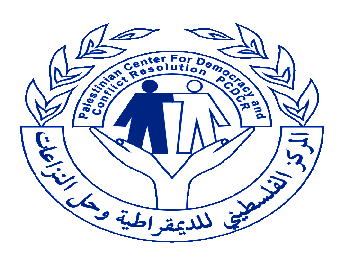 طلب المشغلين   يعلن المركز الفلسطيني للديمقراطية وحل النزاعات على بدء المرحلة التشغيلية من مشروع القيادات الشابة بالشراكة مع من وكالة الامم المتحدة لإغاثة وتشغيل اللاجئين ضمن مبادرة النوع الاجتماعي. يهدف مشروع  القيادات الشابة – برنامج التشغيل إلي تشغيل 153  خريجة ،  ممن تتراوح  ما بين 22 حتى 28 و اللواتي أنهين تدريبهن في مشروع القيادات الشابة في قطاعات الأعمال المختلفة، بهدف دمج الخريجات في سوق العمل واكسابهن الخبرات والمعارف والمهارات اللازمة التي تؤهلهن للعمل وتعزز مشاركتهن في المجتمع ،وعليه برجاء  تعبئة البيانات التالية وإرسالها عبر البريد الالكتروني  media@pcdcr.org كحد أقصى يوم الخميس الموافق 19/4/2018. نشكر لكم حسن تعاونكمالبيانات الأساسية للمؤسسةالبيانات الأساسية للمؤسسةاسم الشركة/ المؤسسةالعنوانرقم الجوالالبريد الالكترونيتاريخ التأسيسمجال عمل الشركة / المؤسسةعدد الموظفين  /ات العاملين في الشركة / المؤسسةأيام الدوام الرسمية ايام الاجازات 
شخص التواصلجوال:البريد الالكتروني:هاتف :نشاطات المؤسسة التطوعية: رؤية المؤسسة للمشروعرؤية المؤسسة للمشروعكيف يمكن تحقيق الاستفادة القصوى في تشغيل الخريجات ؟للمؤسسة: للخريجات: ما هي التخصصات التي يمكن استيعابها، رجاء ترتيب أولوياتكم من 1 – 5 هندسة بيئية وعلوم أرض وبيئة هندسة معمارية – مدنية هندسة ميكاترونيكس تعليم ( عربي – انجليزي – رياضيات- تكنولوجيا - كيمياء)تكنولوجيا معلومات وأنظمة حاسوب إدارة أعمال – محاسبة علاقات عامةقانون تمريض تحاليل طبية قبالة طب أسنان علاج طبيعي ما هو عدد الخريجات التي يمكن للمؤسسة استيعابه ؟ما هي  المعايير خاصة لاختيار الخريجات لدى شركتكم / مؤسستكم ؟فكرة الانضمامفكرة الانضمامما الدافع وراء رغبة المؤسسة للانضمام لفرصة التشغيل؟هل للمؤسسة خبرة سابقة في برامج التشغيل ؟هل للمؤسسة قصص نجاح جراء استضافتها للخريجات ؟الرجاء ذكر اسم الخريجة وقصة النجاحما بعد التشغيلما بعد التشغيلهل يوجد قدرة على استيعاب الخريجة كفرد عامل في المؤسسة ؟ مع توضيح الأسباب هل يوجد قدرة على استيعاب الخريجة كفرد متطوع في المؤسسة ؟ مع توضيح الأسباب هل المؤسسة قادرة على منح الخريجة شهادة خبرة بناء على طلب الخريجة ؟ مع توضيح الأسباب 